親愛的同學，您好：恭喜您通過105學年度科技校院日間部四年制申請入學聯合招生第一階段篩選，順利取得第二階段複試資格。有關第二階段之注意事項請參考以下說明唷！！第二階段重要日程：第二階段流程說明：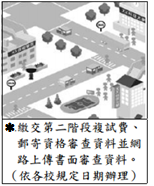 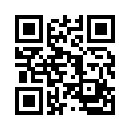 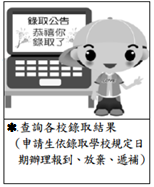 § 高中生申請入學者，註冊入學後核發新生入學獎學金壹萬元整 §項目日期備註第一階段篩選結果公告105年3月24日10時起採書面審查，無須面試學生郵寄資格審查資料、上傳書審資料105年3月24日10時起至105年4月11日止1個系(組)報名費800元查詢成績暨寄發成績單105年4月26日學校公告正、備取名單105年5月03日正取生報到105年5月09日9時起備取生報到詳細報到時間依電話通知為主